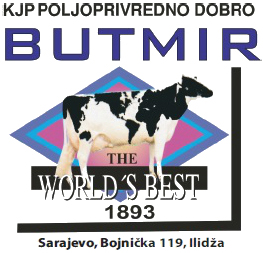 ISPITNA PITANJA ZA  USMENI - ŠEF RAČUNOVODSTVASistem računovodstva  i način  unošenja podataka  u poslovne knjige;Knjigovodstvene isprave  i sadržaj knjigovodstvenih  isprava;Knjiženje knjigovodstvenih isprava;Vođenje poslovnih knjiga;Pomoćne knjige;Otvaranje  poslovnih i pomoćnih knjiga;Popis imovine i obaveza;Interne knjigovodstvene  isprave;Eksterne knjigovodstvene  isprave;Usaglašavanje  potraživanja i obaveza;Zaključivanje poslovnih knjiga;Satavljanje i prezentiranje  finansijskih izvještaja;Utvrđivanje finansijskog rezultata;Sadržaj i forma  finansijskih izvještaja;Procjenjivanje  bilansnih pozicija;Način čuvanja knjigovodstvenih isprava, poslovnih knjiga, izvještaja i ostale dokumentacije;Nadzor nad aktivnostima  pravnih lica  radi provjere  da li se  funkcionisanje  računovodstva  i  knjigovodstva  odvija u skladu  sa  zakonima  iz ove oblasti;Djelatnost  preduzeća;Akti preduzeća;Odgovornost za rezultate preduzeća;Unutrašnja organizacija preduzeća;Djelokrug rada uprave;Djelokrug rada Nadzornog odbora;Obračun plate Direktora  u preduzeću;Radno vrijeme zavoda;Mandatni  period  Direktora, Upravnog i Nadzornog odbora.Literatura za pismeni:Zakon o javnim preduzećima FBiH („Službene novine FBiH br. 8/05);Zakon o računovodstvu i reviziji FBiH („Službene novine Federacije BiH“ broj:15/21);Zakon o finansijskom upravljanju i kontroli  u javnom sektoru  u Federaciji BiH („Službene novine Federacije BiH broj:38/16);Uredba o uslovima i načinu plaćanja  gotovim  novcem („Službene  novine Federacije BiH“ broj:72/15);Zakon o plaćama i naknadama u organima vlasti u Kantonu Sarajevu („Službene novine KS“ br.5/19)Zakon o privrednim društvima FBiH („Službene novine FBiH“ br.81/15)KANTONALNO JAVNO PREDUZEĆE„Poljoprivredno dobro Butmir“ d.o.o. Sarajevo-IlidžaPor.br:0135005200; PDV br:200087410009; ID br:4200087410009;Općinski sud u Sarajevu, Rješenje o upisu br:UF/I-993/05;Sjedište, ul.Bojnička 119.,Ilidža;  tel:033/621-286; fax:033/621-160; www.pdbutmir.com;